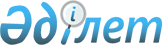 2020 жылға арналған мектепке дейінгі тәрбие мен оқытуға мемлекеттік білім беру тапсырысын, ата-ана төлемақысының мөлшерін бекіту туралыЖамбыл облысы Жамбыл ауданы әкімдігінің 2020 жылғы 30 қаңтардағы № 44 қаулысы. Жамбыл облысының Әділет департаментінде 2020 жылғы 31 қаңтарда № 4497 болып тіркелді
      "Қазақстан Республикасындағы жергілікті мемлекеттік басқару және өзін-өзі басқару туралы" Қазақстан Республикасының 2001 жылғы 23 қаңтардағы Заңының 31, 37-баптарына, "Білім туралы" Қазақстан Республикасының 2007 жылғы 27 шілдедегі Заңының 6 – бабының 4 тармағының 8-1) тармақшасына сәйкес аудан әкімдігі ҚАУЛЫ ЕТЕДІ:
      1. Жамбыл ауданында 2020 жылға арналған мектепке дейінгі тәрбие мен оқытуға мемлекеттік білім беру тапсырысын, ата-ана төлемақысының мөлшері қосымшаға сәйкес бекітілсін.
      2. Осы қаулының орындалуын бақылау Жамбыл ауданы әкімінің орынбасары Үміткен Қапанқызы Наймановаға жүктелсін.
      3. Осы қаулы әділет органдарында мемлекеттiк тiркелген күннен бастап күшiне енедi және оның алғашқы ресми жарияланған күнінен кейін күнтізбелік он күн өткен соң қолданысқа енгізіледі. Жамбыл ауданында 2020 жылға арналаған мектепке дейінгі тәрбие мен оқытуға мемлекеттік білім беру тапсырысын, ата-ана төлемақысының мөлшері
					© 2012. Қазақстан Республикасы Әділет министрлігінің «Қазақстан Республикасының Заңнама және құқықтық ақпарат институты» ШЖҚ РМК
				
      Жамбыл ауданының әкімі 

С. Арубаев
Жамбыл ауданы әкімдігінің
2020 жылғы 30 қаңтары
№ 44 қаулысына қосымша
№
Атауы
Мектепке дейінгі тәрбие мен оқытуға мемлекеттік білім беру тапсырысы
Мектепке дейінгі тәрбие мен оқытуға мемлекеттік білім беру тапсырысы
Бір айға ата-ананың ақы төлеу мөлшері (теңге)
№
Атауы
Тәрбиешілердің саны
Бір айға жан басына шаққандағы қаржыландыру мөлшері (тенге)
Бір айға ата-ананың ақы төлеу мөлшері (теңге)
Мектепке дейінгі мемлекеттік ұйымдар (Шағын орталықтар)
Мектепке дейінгі мемлекеттік ұйымдар (Шағын орталықтар)
Мектепке дейінгі мемлекеттік ұйымдар (Шағын орталықтар)
Мектепке дейінгі мемлекеттік ұйымдар (Шағын орталықтар)
Мектепке дейінгі мемлекеттік ұйымдар (Шағын орталықтар)
1.
Шағын орталық (толық күндік)
925
28757
5000
2.
Шағын орталық (жарты күндік)
117
8480
3000
Мектепке дейінгі мемлекеттік ұйымдар (Бөбекжай, балабақша)
Мектепке дейінгі мемлекеттік ұйымдар (Бөбекжай, балабақша)
Мектепке дейінгі мемлекеттік ұйымдар (Бөбекжай, балабақша)
Мектепке дейінгі мемлекеттік ұйымдар (Бөбекжай, балабақша)
Мектепке дейінгі мемлекеттік ұйымдар (Бөбекжай, балабақша)
Бөбекжайлар, балабақшалар оның ішіндегі балалар саны:
Бөбекжайлар, балабақшалар оның ішіндегі балалар саны:
1.
Жамбыл ауданы Тоғызтарау ауылдық округінің "Жас қанат" бөбекжайы" коммуналдық мемлекеттік қазыналық кәсіпорны
25
74634
6000
2.
Жамбыл ауданы Қаракемер ауылдық округінің "Жұлдыз" бөбекжайы" коммуналдық мемлекеттік қазыналық кәсіпорны
40
69630
6000
3.
Жамбыл ауданы Өрнек ауылдық округінің "Гүлдер" бөбекжайы" коммуналдық мемлекеттік қазыналық кәсіпорны
50
57077
6000
4.
Жамбыл ауданы Ерназар ауылдық округінің "Жәнібек" бөбекжайы" коммуналдық мемлекеттік қазыналық кәсіпорны
52
63768
6000
5.
Жамбыл ауданы Қаратөбе ауылдық "Айголек" бөбекжайы" коммуналдық мемлекеттік қазыналық кәсіпорны
75
46736
6000
6.
Жамбыл ауданы Гродекова ауылдық округінің "Балапан" балабақшасы" коммуналдық мемлекеттік қазыналық кәсіпорны
80
57307
6000
7.
Жамбыл ауданы Қарасу ауылдық округінің "Жауқазын" бөбекжайы" коммуналдық мемлекеттік қазыналық кәсіпорны
80
49994
6000
8.
Жамбыл ауданы Ақбұлым ауылдық округінің "Балауса" бөбекжайы" коммуналдық мемлекеттік қазыналық кәсіпорны
116
35817
6000
9.
Жамбыл ауданы Қызылқайнар ауылдық округінің "Ертөстік" бөбекжайы" коммуналдық мемлекеттік қазыналық кәсіпорны
130
43680
6000
10.
Жамбыл ауданы Айшабибі ауылдық округінің "Қарлыгаш" бөбекжайы" коммуналдық мемлекеттік қазыналық кәсіпорны
140
40352
6000
11.
Жамбыл ауданы Жамбыл ауылдық округінің "Ақбота" бөбекжайы" коммуналдық мемлекеттік қазыналық кәсіпорны
150
39153
6000
12.
Жамбыл ауданы Аса ауылдық округінің "Сәуле" бөбекжайы" коммуналдық мемлекеттік қазыналық кәсіпорны
170
43608
6000
13.
Жамбыл ауданы Полатқосшы ауылдық округінің "Балдәурен" балабақшасы" коммуналдық мемлекеттік қазыналық кәсіпорны
150
41503
6000
14.
Жамбыл ауданы Аса ауылдық округінің "Балдырған" бөбекжайы" коммуналдық мемлекеттік қазыналық кәсіпорны
280
38060
6000
15.
Жамбыл ауданы Бесағаш ауылдық округінің "Нұршуак" бөбекжайы" коммуналдық мемлекеттік қазыналық кәсіпорны
280
34991
6000
16.
Жамбыл ауданы Полатқосшы ауылдық округінің "Болашақ" бөбекжайы" коммуналдық мемлекеттік қазыналық кәсіпорны
280
35768
6000
Жеке меншік мектепке дейінгі ұйымдар (Бөбекжай, балабақша)
Жеке меншік мектепке дейінгі ұйымдар (Бөбекжай, балабақша)
Жеке меншік мектепке дейінгі ұйымдар (Бөбекжай, балабақша)
Жеке меншік мектепке дейінгі ұйымдар (Бөбекжай, балабақша)
Жеке меншік мектепке дейінгі ұйымдар (Бөбекжай, балабақша)
1
Жауапкершілігі шектеулі серіктестігі "Санаторлық типтегі "Нұр Әлім балабақшасы"
330
31461
6000
2.
Жауапкершілігі шектеулі серіктестігі "Мөлдір" бөбекжайы"
100
31461
6000
3.
Жауапкершілігі шектеулі серіктестігі "Нұр-Мерей" бөбекжайы"
332
31461
6000
4.
Жауапкершілігі шектеулі серіктестігі "Ертегі" бөбекжайы"
75
31461
6000
5.
Жауапкершілігі шектеулі серіктестігі "Зерде" бөбекжайы"
50
31461
6000
6.
Жеке кәсіпкер "Султан" балабақшасы"
20
31461
6000
7.
Жауапкершілігі шектеулі серіктестігі "Ай-Дана" бөбекжайы"
200
31461
6000